Cadre de raccordement ZVR 50Unité de conditionnement : 1 pièceGamme: C
Numéro de référence : 0093.0197Fabricant : MAICO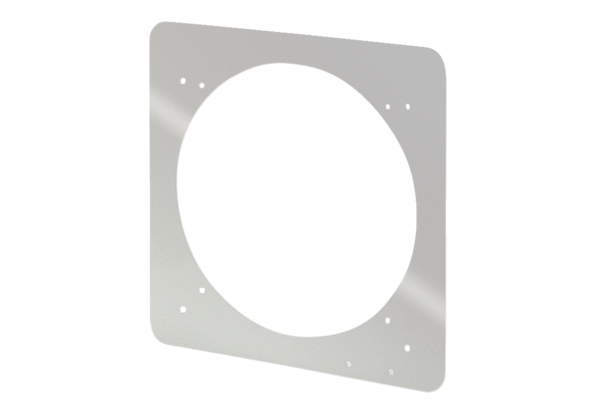 